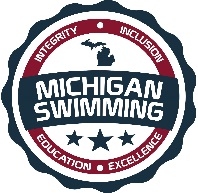 Integrity, Inclusion, Education, Excellence1st Annual JAWS COVID Classic Hosted By: Jenison Area Wildcat SwimmingSaturday, March 6, 2021Sanction – This meet is sanctioned by Michigan Swimming, Inc. (MS), as a timed final meet on behalf of USA Swimming (USA-S), Sanction Number MI20210343. MS or USA-S may revoke this sanction at any time in response to the COVID-19 pandemic.It is understood and agreed that USA Swimming shall be free and held harmless from any liabilities or claims for damages arising by reason of injuries, including exposure to, or infected with COVID-19 which may result in illness, personal injury, permanent disability, and/or death, to anyone during the conduct of the event.It is further understood and agrees that Michigan Swimming, Inc. shall be free and held harmless from any liabilities or claims for damages arising by reason of injuries, including exposure to, or infected with COVID-19 which may result in illness, personal injury, permanent disability, and/or death, to anyone during the conduct of the event.An inherent risk of exposure to COVID-19 exists in any public place where people are present. COVID-19 is an extremely contagious disease that can lead to severe illness and death. According to the Centers for Disease Control and Prevention, senior citizens and individuals with underlying medical conditions are especially vulnerable. USA Swimming, Inc., cannot prevent you (or your child(ren)) from becoming exposed to, contracting, or spreading COVID-19 while participating in USA Swimming sanctioned events. It is not possible to prevent against the presence of the disease. Therefore, if you choose to participate in a USA Swimming sanctioned event, you may be exposing yourself to and/or increasing your risk of contracting or spreading COVID-19. BY ATTENDING OR PARTICIPATING IN THIS COMPETITION, YOU VOLUNTARILY ASSUME ALL RISKS ASSOCIATED WITH EXPOSURE TO COVID-19 AND FOREVER RELEASE AND HOLD HARMLESS USA SWIMMING, MICHIGAN SWIMMING, JAWS, and JENISON PUBLIC SCHOOLS AND EACH OF THEIR OFFICERS, DIRECTORS, AGENTS, EMPLOYEES OR OTHER REPRESENTATIVES FROM ANY LIABILITY OR CLAIMS INCLUDING FOR PERSONAL INJURIES, DEATH, DISEASE OR PROPERTY LOSSES, OR ANY OTHER LOSS, INCLUDING BUT NOT LIMITED TO CLAIMS OF NEGLIGENCE AND GIVE UP ANY CLAIMS YOU MAY HAVE TO SEEK DAMAGES, WHETHER KNOWN OR UNKNOWN, FORESEEN OR UNFORESEEN, IN CONNECTION WITH EXPOSURE, INFECTION, AND/OR SPREAD OF COVID-19 RELATED TO PARTICIPATION IN THIS COMPETITION.You acknowledge the contagious nature of COVID-19 and voluntarily assume the risk that your family, including child(ren), may be exposed to or infected by COVID-19 while on site at the pool or facility and that such exposure or infection may result in the personal injury, illness, permanent disability and death.  You understand that the risk of becoming exposed to or infected by COVID-19 at the pool or facility may result from the actions, omissions, or negligence of myself and others, including but not limited to employees, volunteers and program participants and their families. JAWS will include the above information in meet announcements and posted around the pool facility.COVID-19 Procedures/Requirements – All athletes, coaches, officials, clubs, spectators, and other individuals participating in this meet or seeking ingress into the facility in which this meet is conducted will abide by (1) all federal, state, and local laws, orders, administrative rules, and guidelines; (2) all protocols outlined in the COVID-19 LSC Supplemental Sanction Requirements documents for this meet and (3) all COVID-19 preparedness plans for the relevant facility. Failure to maintain strict compliance with all COVID-19 procedures and protocols will result in disciplinary action by the Michigan Swimming, Inc. Board of Directors, including, but not limited to, fines, suspension of certain membership privileges, or referral to the USA Swimming National Board of Review with a recommendation to terminate a member’s membership in Michigan Swimming and USA Swimming.Everyone in the Jenison HS Aquatic Center will be required to wear a mask at all times and maintain appropriate social distancing. Swimmers may remove masks just prior to entering the water for competition or warm-up/down. Location - 	Jenison High School Aquatics Center		616-667-3571		2140 Bauer Rd.		Jenison, MI 49428Times – 	Saturday, March 6, 2021Warm up group 1: 12:30-1:00pm	Warm up group 2: 1:05-1:35pm	Sprints & Starts: 1:40-1:55pm	Events begins: 2:00pmFacilities – The Jenison High School Aquatics Center is an 8 lane 50-meter pool. All lanes will be used for warm up. Seven (7) lanes will be used for competition with one (1) lane available for supervised warmup and warm down. Depth at start is 13’11” and 4’6” at turn. Movable starting blocks and non-turbulent lane markers will be used. IST timing with an eight (8) lane display will be used.  There is ample balcony seating for spectators. Lockers are available (provide your own lock).  Public phones will not be available.  The competition course has not been certified in accordance with 104.2.2C (4).Eligibility – Only athletes and clubs registered with Michigan Swimming are eligible to participate in this meet.Meet Format – The 1st Annual JAWS COVID Classic will be an approved timed final LCM meet, one session for all ages.  Swimmers must meet the time qualifications to compete.  The times are listed on the event list below and correspond with the 13&14 girls Q1 time standards.  The pace of the COVID Classic will be such that athletes will have time to report to the blocks.  Please do not allow your swimmers behind their lane until one heat prior to their race.Individual Entry Limits – Swimmers who meet the qualifying times may enter a maximum of four (4) individual events per day.Electronic Entries - $5.00 per individual event. All entry fees will be retained by the club that operates the facility at which an athlete competes.  There will be no Michigan Swimming athlete surcharge. Paper Entries - MS rules regarding non-electronic entries apply. $6 per individual event.  There is $1.00 additional charge per event paid if the entry is not submitted in Hy-Tek format. Paper entries may be submitted to the Administrative Official on a spreadsheet of your choice however, the paper entry must be logically formatted and must contain all pertinent information to allow the Administrative Official to easily enter the swimmer(s) in the correct events with correct seed times.Entry Procedures - Entries may be submitted to the Administrative Official for the relevant facility as of February 13, 2021, at 6:00 PM. The Administrative Official for the relevant facility must receive all entries no later than March 1, 2021, at 6:00 PM. Entries must include correct swimmer name (as registered with USA/MS Swimming), age and USA number. All individual entries should be submitted via electronic mail to the relevant Administrative Official at the e-mail address listed in the last section of this meet information packet.  Entries will close when the deck capacity limit is reached.Refunds - Once a team or individual entry has been received and processed by the Administrative Official there are no refunds in full or in part unless the “over qualification exception” applies (see MS Rules).Entries – Your club’s Entry, Entry Summary Sheet, Release/Waiver, Certification of Entered Athletes and Check should given to Nicole Vos in the pool office or be sent via U.S. mail or nationally recognized overnight courier to: Nicole VosJenison High School Aquatic Center2140 Bauer RoadJenison, MI  49428Check In – Check in will not be required.  Athletes must arrive in their suits.  Locker rooms will not be open. The only exception is bathroom use and changing into tech suits as needed.Marshaling - There is no marshaling in this meet.  Heat sheets will be posted for self-marshaling for all age groups underneath the American Flag and the scoreboard.Seeding – The meet will be pre-seeded after entries are closed.  No changes may be made to entries after the meet is pre-seeded unless explicitly authorized by the Michigan Swimming Office or explicitly permitted in the Michigan Swimming, Inc. COVID sanctioning and approval policy.Deck Entries – Deck entries will not be allowed.Meet Programs/Admissions – Admission is $5.00 per person.  Each swimmer will be allowed one (1) spectator.  JAWS reserves the right to change the admissions policy at any time in response to the COVID-19 pandemic and JPS policies.  Heat sheets will be available for a $3.00 purchase in both hard copy and electronic format.  The 1st Annual JAWS COVID Classic can be viewed at https://www.jpsonline.org/athletics/live-events/Scoring - Scoring will not be kept.Awards – There will not be awards.Results - Complete Official meet results will be posted on the Michigan Swimming Website at http://www.miswim.org/. Unofficial results will also be available on flash drive (HY- Team Manager result file) upon request. Teams must provide their own flash drive.Concessions –No Concessions will be available.  There will not be a hospitality room, however, snacks and drinks will be provided for coaches and officials only.Lost and Found - Articles may be turned in/picked up at pool office. Articles not picked up by the end of the meet will be retained by the Meet Director or a representative for at least 14 days (any longer period shall be in the sole discretion of the Meet Director).Swimming Safety - Michigan Swimming warm up rules will be followed. To protect all swimmers during warm-ups, swimmers are required to enter the pool feet first at all times except when sprint lanes have been designated. No jumping or diving. The same rules will apply with respect to the warm-down pool and diving well. Penalties for violating these rules will be in the sole discretion of the Meet Referee which may include ejection from the meet.Deck Personnel/Locker Rooms/Credentialing - Only registered and current coaches, athletes, officials and meet personnel are allowed on the deck or in locker rooms. Access to the pool deck may only be granted to any other individual in the event of emergency through approval by the Meet Director or the Meet Referee.  The Michigan Swimming Board of Directors, Officials Chairs of MS, and the Michigan Swimming Office staff are authorized deck personnel at all MS meets.  Personal assistants/helpers of athletes with a disability shall be permitted when requested by an athlete with a disability or a coach of an athlete with a disability.Lists of registered coaches, certified officials and meet personnel will be placed outside the door to the family locker room.  Meet personnel will check the list of approved individuals and issue a credential to be displayed at all times during the meet.  This credential will include the host team logo, name as well as the function of the individual being granted access to the pool deck (Coach, Official, Timer, or Meet Personnel).  In order to obtain a credential, Coaches and Officials must be current in all certifications through the final date of the meet. Meet personnel must return the credential at the conclusion of working each day and be reissued a credential daily.All access points to the pool deck and locker rooms will either be secured or staffed by a meet worker checking credentials throughout the duration of the meet.Swimmers with Disabilities - All swimmers are encouraged to participate. If any of your swimmers have special needs or requests, please indicate them on the entry form and with the Clerk of Course and/or the Meet Referee during warm ups.General Info - Any errors or omissions in the program will be documented and signed by the Meet Referee and available for review at the Clerk of Course for Coaches review.  Information will also be covered at the Coaches’ Meeting.First Aid - Supplies will be kept with the life guards on duty.Facility Items –(A)	No smoking is allowed in the building or on the grounds of Jenison High School Aquatics Center.(B)	Pursuant to applicable Michigan law, no glass will be allowed on the deck of the pool or in the locker rooms.(C)	No bare feet allowed outside of the pool area. Swimmers need to have shoes to go into the hallway to awards or concessions.(D)   	 An Emergency Action Plan has been submitted by the Host Club to the Safety Chair and the Program Operations Chair of Michigan Swimming prior to sanction of this meet and is available for review and inspection at the computer room.	(E)	To comply with USA Swimming privacy and security policy, the use of audio or visual recording devices, including a cell phone, is not permitted in changing areas, rest rooms or locker rooms.(F)	Deck changing, in whole or in part, into or out of a swimsuit when wearing just one 		suit in an area other than a permanent or temporary locker room, bathroom, 		changing room or other space designated for changing purposes is prohibited.(G)	Operation of a drone, or any other flying apparatus, is prohibited over the venue 	(pools, athlete/coach areas, spectator areas and open ceiling locker rooms) any 	time athletes, coaches, officials and/or spectators are present.1st Annual JAWS COVID ClassicHosted by: Jenison Area Wildcat SwimmingApproved Number: MI20210343 Saturday, March 6, 2021Warm up Starts:  12:30pmEvents begin: 2:00pmEvent List 		Cut TimesOpen Mixed		Events		   	LCM		SCM   		SCY1		400m IM			5:33.59	5:27.19	4:54.792		50m Free		   	   29.39	   28.59   	   25.793		100m Breast			1:21.39	1:19.39	1:11.594		200m Back			2:32.89	2:30.49	2:15.595		100m Fly			1:11.09	1:09.69	1:02.796		200m Free			2:17.59	2:14.39	2:01.097		200m Breast			2:57.19	2:53.19	2:36.098		100m Back			1:10.49	1:09.29	1:02.499		200m Fly			2:41.39	2:38.59	2:22.8910		100m Free			1:03.69	1:02.09	   55.9911		200m IM			2:35.79	2:32.59	2:17.4912		400m Free			4:49.79	4:43.39	5:24.79CERTIFICATION OF REGISTRATION STATUS OF ALL ENTERED ATHLETESRELEASE  WAIVER1st Annual JAWS COVID Classic Sanction Number: MI20210343Enclosed is a total of $__________ covering fees for all the above entries.  In consideration of acceptance of this entry I/We hereby, for ourselves, our heirs, administrators, and assigns, waive and release any and all claims against JAWS, Jenison Public Schools, Michigan Swimming, Inc., and United States Swimming, Inc. for injuries and expenses incurred by Me/Us at or traveling to this swim meet.>>>>>>>>>>>>>>>>>>>>>>>>>>>>>>>>>>>>>>>>>>>>>>>>>>>>>>>>>In granting the sanction it is understood and agreed that USA Swimming and Michigan Swimming, Inc. shall be free from any liabilities or claims for damages arising by reason of injuries to anyone during the conduct of this event.Michigan Swimming Clubs must register and pay for the registration of all athletes that are contained in the electronic Entry File or any paper entries that are submitted to the Meet Host with the Office of Michigan Swimming prior to submitting the meet entry to the meet host.  Clubs from other LSCs must register and pay for the registration of their athletes with their respective LSC Membership Coordinator.A penalty fee of $100.00 per unregistered athlete will be levied against any Club found to have entered an athlete in a meet without first registering the athlete and paying for that registration with the Office of Michigan Swimming or respective LSC Membership Coordinator.Submitting a meet entry without the athlete being registered and that registration paid for beforehand may also subject the Club to appropriate Board of Review sanctions.The authority for these actions is: UNITED STATES SWIMMING RULES  REGULATIONS 302.4 FALSE REGISTRATION – A host LSC may impose a fine of up to $100.00 per event against a member Coach or a member Club submitting a meet entry which indicates a swimmer is registered with USA Swimming when that swimmer or the listed Club is not properly registered.  The host LSC will be entitled to any fines imposed.>>>>>>>>>>>>>>>>>>>>>>>>>>>>>>>>>>>>>>>>>>>>>>>>>>>>>>>>>I certify that all athletes submitted with this meet entry are currently registered members of USA Swimming and that I am authorized by my Club to make this representation in my listed capacity.Meet Director – Nicole Vos, nvos@jpsonline.orgMeet Referee – Joel Buckingham, lane9swims@gmail.comSafety Marshal – Christine Wisniewski, tinirhee@gmail.comAdministrative Official – Jen Huyser, jhuyserao@gmail.comCOVID-19 Coordinator – Nicole VosSignature:Position:Street Address:  City, State Zip:Club Email:Phone:Coach Name:Club Name:Coach Email:Club Code: